ДиректоруаууДиректоруаууДиректоруаууДиректоруауу ГБОУ школа № 507 ГБОУ школа № 507 ГБОУ школа № 507 ГБОУ школа № 507 ГБОУ школа № 507 ГБОУ школа № 507 ГБОУ школа № 507 ГБОУ школа № 507 ГБОУ школа № 507 ГБОУ школа № 507                  С.А.Дресвянскому                  С.А.Дресвянскому                  С.А.Дресвянскому                  С.А.Дресвянскому                  С.А.Дресвянскому                  С.А.Дресвянскому                  С.А.Дресвянскому                  С.А.Дресвянскому                  С.А.Дресвянскому                  С.А.Дресвянскому                  С.А.Дресвянскому                  С.А.Дресвянскому                  С.А.Дресвянскому                  С.А.ДресвянскомуФИО, образовательное учреждениеОт ФИО, образовательное учреждениеОт ФИО, образовательное учреждениеОт ФИО, образовательное учреждениеОт ФИО, образовательное учреждениеОт ФИО, образовательное учреждениеОт ФИО, образовательное учреждениеОт ФИО, образовательное учреждениеОт ФИО, образовательное учреждениеОт ФИО, образовательное учреждениеОт ФИО, образовательное учреждениеОт ФИО, образовательное учреждениеОт ФИО, образовательное учреждениеОт ФИО, образовательное учреждениеОт ЗАЯВЛЕНИЕЗАЯВЛЕНИЕЗАЯВЛЕНИЕЗАЯВЛЕНИЕЗАЯВЛЕНИЕЗАЯВЛЕНИЕЗАЯВЛЕНИЕЗАЯВЛЕНИЕЗАЯВЛЕНИЕЗАЯВЛЕНИЕЗАЯВЛЕНИЕЗАЯВЛЕНИЕЗАЯВЛЕНИЕЗАЯВЛЕНИЕЗАЯВЛЕНИЕЗАЯВЛЕНИЕЗАЯВЛЕНИЕЗАЯВЛЕНИЕЗАЯВЛЕНИЕЗАЯВЛЕНИЕЗАЯВЛЕНИЕЗАЯВЛЕНИЕЗАЯВЛЕНИЕЗАЯВЛЕНИЕЗАЯВЛЕНИЕЗАЯВЛЕНИЕЗАЯВЛЕНИЕЗАЯВЛЕНИЕЗАЯВЛЕНИЕЗАЯВЛЕНИЕЗАЯВЛЕНИЕЗАЯВЛЕНИЕЗАЯВЛЕНИЕЗАЯВЛЕНИЕЗАЯВЛЕНИЕЗАЯВЛЕНИЕЗАЯВЛЕНИЕЗАЯВЛЕНИЕЯ,Я,Я,ученикученикученикученикученикученикученикученикученикученик9 9 9 9 9 классаклассаклассапол:пол:пол:пол:пол:пол:пол:пол:мужскоймужскоймужской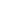 женскийженскийженскийженскийженскийдата рождения: «_____» _______________________г.дата рождения: «_____» _______________________г.дата рождения: «_____» _______________________г.дата рождения: «_____» _______________________г.дата рождения: «_____» _______________________г.дата рождения: «_____» _______________________г.дата рождения: «_____» _______________________г.дата рождения: «_____» _______________________г.дата рождения: «_____» _______________________г.дата рождения: «_____» _______________________г.дата рождения: «_____» _______________________г.дата рождения: «_____» _______________________г.дата рождения: «_____» _______________________г.дата рождения: «_____» _______________________г.дата рождения: «_____» _______________________г.дата рождения: «_____» _______________________г.дата рождения: «_____» _______________________г.дата рождения: «_____» _______________________г.дата рождения: «_____» _______________________г.дата рождения: «_____» _______________________г.дата рождения: «_____» _______________________г.дата рождения: «_____» _______________________г.дата рождения: «_____» _______________________г.дата рождения: «_____» _______________________г.дата рождения: «_____» _______________________г.дата рождения: «_____» _______________________г.дата рождения: «_____» _______________________г.дата рождения: «_____» _______________________г.дата рождения: «_____» _______________________г.дата рождения: «_____» _______________________г.дата рождения: «_____» _______________________г.дата рождения: «_____» _______________________г.дата рождения: «_____» _______________________г.дата рождения: «_____» _______________________г.дата рождения: «_____» _______________________г.дата рождения: «_____» _______________________г.дата рождения: «_____» _______________________г.дата рождения: «_____» _______________________г.дата рождения: «_____» _______________________г.дата рождения: «_____» _______________________г.дата рождения: «_____» _______________________г.дата рождения: «_____» _______________________г.паспортпаспортпаспортпаспортпаспортпаспортпаспортпаспортпаспортпаспортпаспортвыданвыдан            серия, номер             серия, номер             серия, номер             серия, номер             серия, номер             серия, номер             серия, номер             серия, номер             серия, номер             серия, номер прошу зарегистрировать меня для участия в итоговом собеседовании по русскому языку 14.02.2024 г.прошу зарегистрировать меня для участия в итоговом собеседовании по русскому языку 14.02.2024 г.прошу зарегистрировать меня для участия в итоговом собеседовании по русскому языку 14.02.2024 г.прошу зарегистрировать меня для участия в итоговом собеседовании по русскому языку 14.02.2024 г.прошу зарегистрировать меня для участия в итоговом собеседовании по русскому языку 14.02.2024 г.прошу зарегистрировать меня для участия в итоговом собеседовании по русскому языку 14.02.2024 г.прошу зарегистрировать меня для участия в итоговом собеседовании по русскому языку 14.02.2024 г.прошу зарегистрировать меня для участия в итоговом собеседовании по русскому языку 14.02.2024 г.прошу зарегистрировать меня для участия в итоговом собеседовании по русскому языку 14.02.2024 г.прошу зарегистрировать меня для участия в итоговом собеседовании по русскому языку 14.02.2024 г.прошу зарегистрировать меня для участия в итоговом собеседовании по русскому языку 14.02.2024 г.прошу зарегистрировать меня для участия в итоговом собеседовании по русскому языку 14.02.2024 г.прошу зарегистрировать меня для участия в итоговом собеседовании по русскому языку 14.02.2024 г.прошу зарегистрировать меня для участия в итоговом собеседовании по русскому языку 14.02.2024 г.прошу зарегистрировать меня для участия в итоговом собеседовании по русскому языку 14.02.2024 г.прошу зарегистрировать меня для участия в итоговом собеседовании по русскому языку 14.02.2024 г.прошу зарегистрировать меня для участия в итоговом собеседовании по русскому языку 14.02.2024 г.прошу зарегистрировать меня для участия в итоговом собеседовании по русскому языку 14.02.2024 г.прошу зарегистрировать меня для участия в итоговом собеседовании по русскому языку 14.02.2024 г.прошу зарегистрировать меня для участия в итоговом собеседовании по русскому языку 14.02.2024 г.прошу зарегистрировать меня для участия в итоговом собеседовании по русскому языку 14.02.2024 г.прошу зарегистрировать меня для участия в итоговом собеседовании по русскому языку 14.02.2024 г.прошу зарегистрировать меня для участия в итоговом собеседовании по русскому языку 14.02.2024 г.прошу зарегистрировать меня для участия в итоговом собеседовании по русскому языку 14.02.2024 г.прошу зарегистрировать меня для участия в итоговом собеседовании по русскому языку 14.02.2024 г.прошу зарегистрировать меня для участия в итоговом собеседовании по русскому языку 14.02.2024 г.прошу зарегистрировать меня для участия в итоговом собеседовании по русскому языку 14.02.2024 г.прошу зарегистрировать меня для участия в итоговом собеседовании по русскому языку 14.02.2024 г.прошу зарегистрировать меня для участия в итоговом собеседовании по русскому языку 14.02.2024 г.прошу зарегистрировать меня для участия в итоговом собеседовании по русскому языку 14.02.2024 г.прошу зарегистрировать меня для участия в итоговом собеседовании по русскому языку 14.02.2024 г.прошу зарегистрировать меня для участия в итоговом собеседовании по русскому языку 14.02.2024 г.прошу зарегистрировать меня для участия в итоговом собеседовании по русскому языку 14.02.2024 г.прошу зарегистрировать меня для участия в итоговом собеседовании по русскому языку 14.02.2024 г.прошу зарегистрировать меня для участия в итоговом собеседовании по русскому языку 14.02.2024 г.прошу зарегистрировать меня для участия в итоговом собеседовании по русскому языку 14.02.2024 г.прошу зарегистрировать меня для участия в итоговом собеседовании по русскому языку 14.02.2024 г.прошу зарегистрировать меня для участия в итоговом собеседовании по русскому языку 14.02.2024 г.прошу зарегистрировать меня для участия в итоговом собеседовании по русскому языку 14.02.2024 г.Прошу обеспечить дополнительные условия при проведении итогового собеседования в соответствии с прилагаемыми документами.Прошу обеспечить дополнительные условия при проведении итогового собеседования в соответствии с прилагаемыми документами.Прошу обеспечить дополнительные условия при проведении итогового собеседования в соответствии с прилагаемыми документами.Прошу обеспечить дополнительные условия при проведении итогового собеседования в соответствии с прилагаемыми документами.Прошу обеспечить дополнительные условия при проведении итогового собеседования в соответствии с прилагаемыми документами.Прошу обеспечить дополнительные условия при проведении итогового собеседования в соответствии с прилагаемыми документами.Прошу обеспечить дополнительные условия при проведении итогового собеседования в соответствии с прилагаемыми документами.Прошу обеспечить дополнительные условия при проведении итогового собеседования в соответствии с прилагаемыми документами.Прошу обеспечить дополнительные условия при проведении итогового собеседования в соответствии с прилагаемыми документами.Прошу обеспечить дополнительные условия при проведении итогового собеседования в соответствии с прилагаемыми документами.Прошу обеспечить дополнительные условия при проведении итогового собеседования в соответствии с прилагаемыми документами.Прошу обеспечить дополнительные условия при проведении итогового собеседования в соответствии с прилагаемыми документами.Прошу обеспечить дополнительные условия при проведении итогового собеседования в соответствии с прилагаемыми документами.Прошу обеспечить дополнительные условия при проведении итогового собеседования в соответствии с прилагаемыми документами.Прошу обеспечить дополнительные условия при проведении итогового собеседования в соответствии с прилагаемыми документами.Прошу обеспечить дополнительные условия при проведении итогового собеседования в соответствии с прилагаемыми документами.Прошу обеспечить дополнительные условия при проведении итогового собеседования в соответствии с прилагаемыми документами.Прошу обеспечить дополнительные условия при проведении итогового собеседования в соответствии с прилагаемыми документами.Прошу обеспечить дополнительные условия при проведении итогового собеседования в соответствии с прилагаемыми документами.Прошу обеспечить дополнительные условия при проведении итогового собеседования в соответствии с прилагаемыми документами.Прошу обеспечить дополнительные условия при проведении итогового собеседования в соответствии с прилагаемыми документами.Прошу обеспечить дополнительные условия при проведении итогового собеседования в соответствии с прилагаемыми документами.Прошу обеспечить дополнительные условия при проведении итогового собеседования в соответствии с прилагаемыми документами.Прошу обеспечить дополнительные условия при проведении итогового собеседования в соответствии с прилагаемыми документами.Прошу обеспечить дополнительные условия при проведении итогового собеседования в соответствии с прилагаемыми документами.Прошу обеспечить дополнительные условия при проведении итогового собеседования в соответствии с прилагаемыми документами.Прошу обеспечить дополнительные условия при проведении итогового собеседования в соответствии с прилагаемыми документами.Прошу обеспечить дополнительные условия при проведении итогового собеседования в соответствии с прилагаемыми документами.Прошу обеспечить дополнительные условия при проведении итогового собеседования в соответствии с прилагаемыми документами.Прошу обеспечить дополнительные условия при проведении итогового собеседования в соответствии с прилагаемыми документами.Прошу обеспечить дополнительные условия при проведении итогового собеседования в соответствии с прилагаемыми документами.Прошу обеспечить дополнительные условия при проведении итогового собеседования в соответствии с прилагаемыми документами.Прошу обеспечить дополнительные условия при проведении итогового собеседования в соответствии с прилагаемыми документами.Прошу обеспечить дополнительные условия при проведении итогового собеседования в соответствии с прилагаемыми документами.Прошу обеспечить дополнительные условия при проведении итогового собеседования в соответствии с прилагаемыми документами.Прошу обеспечить дополнительные условия при проведении итогового собеседования в соответствии с прилагаемыми документами.Прошу обеспечить дополнительные условия при проведении итогового собеседования в соответствии с прилагаемыми документами.Прошу обеспечить дополнительные условия при проведении итогового собеседования в соответствии с прилагаемыми документами.Прошу обеспечить дополнительные условия при проведении итогового собеседования в соответствии с прилагаемыми документами.Прошу обеспечить дополнительные условия при проведении итогового собеседования в соответствии с прилагаемыми документами.Прошу обеспечить дополнительные условия при проведении итогового собеседования в соответствии с прилагаемыми документами.Прошу обеспечить дополнительные условия при проведении итогового собеседования в соответствии с прилагаемыми документами.Прошу обеспечить дополнительные условия при проведении итогового собеседования в соответствии с прилагаемыми документами.Прошу обеспечить дополнительные условия при проведении итогового собеседования в соответствии с прилагаемыми документами.Прошу обеспечить дополнительные условия при проведении итогового собеседования в соответствии с прилагаемыми документами.Прошу обеспечить дополнительные условия при проведении итогового собеседования в соответствии с прилагаемыми документами.Прошу обеспечить дополнительные условия при проведении итогового собеседования в соответствии с прилагаемыми документами.Прошу обеспечить дополнительные условия при проведении итогового собеседования в соответствии с прилагаемыми документами.Прошу обеспечить дополнительные условия при проведении итогового собеседования в соответствии с прилагаемыми документами.Прошу обеспечить дополнительные условия при проведении итогового собеседования в соответствии с прилагаемыми документами.Прошу обеспечить дополнительные условия при проведении итогового собеседования в соответствии с прилагаемыми документами.Прошу обеспечить дополнительные условия при проведении итогового собеседования в соответствии с прилагаемыми документами.Прошу обеспечить дополнительные условия при проведении итогового собеседования в соответствии с прилагаемыми документами.Прошу обеспечить дополнительные условия при проведении итогового собеседования в соответствии с прилагаемыми документами.Прошу обеспечить дополнительные условия при проведении итогового собеседования в соответствии с прилагаемыми документами.Прошу обеспечить дополнительные условия при проведении итогового собеседования в соответствии с прилагаемыми документами.Прошу обеспечить дополнительные условия при проведении итогового собеседования в соответствии с прилагаемыми документами.Прошу обеспечить дополнительные условия при проведении итогового собеседования в соответствии с прилагаемыми документами.Прошу обеспечить дополнительные условия при проведении итогового собеседования в соответствии с прилагаемыми документами.Прошу обеспечить дополнительные условия при проведении итогового собеседования в соответствии с прилагаемыми документами.Прошу обеспечить дополнительные условия при проведении итогового собеседования в соответствии с прилагаемыми документами.Прошу обеспечить дополнительные условия при проведении итогового собеседования в соответствии с прилагаемыми документами.Прошу обеспечить дополнительные условия при проведении итогового собеседования в соответствии с прилагаемыми документами.Прошу обеспечить дополнительные условия при проведении итогового собеседования в соответствии с прилагаемыми документами.Прошу обеспечить дополнительные условия при проведении итогового собеседования в соответствии с прилагаемыми документами.Прошу обеспечить дополнительные условия при проведении итогового собеседования в соответствии с прилагаемыми документами.Прошу обеспечить дополнительные условия при проведении итогового собеседования в соответствии с прилагаемыми документами.Прошу обеспечить дополнительные условия при проведении итогового собеседования в соответствии с прилагаемыми документами.Прошу обеспечить дополнительные условия при проведении итогового собеседования в соответствии с прилагаемыми документами.Прошу обеспечить дополнительные условия при проведении итогового собеседования в соответствии с прилагаемыми документами.Прошу обеспечить дополнительные условия при проведении итогового собеседования в соответствии с прилагаемыми документами.Прошу обеспечить дополнительные условия при проведении итогового собеседования в соответствии с прилагаемыми документами.Прошу обеспечить дополнительные условия при проведении итогового собеседования в соответствии с прилагаемыми документами.Прошу обеспечить дополнительные условия при проведении итогового собеседования в соответствии с прилагаемыми документами.Прошу обеспечить дополнительные условия при проведении итогового собеседования в соответствии с прилагаемыми документами.Прошу обеспечить дополнительные условия при проведении итогового собеседования в соответствии с прилагаемыми документами.Прошу обеспечить дополнительные условия при проведении итогового собеседования в соответствии с прилагаемыми документами.Прошу обеспечить дополнительные условия при проведении итогового собеседования в соответствии с прилагаемыми документами.Прошу обеспечить дополнительные условия при проведении итогового собеседования в соответствии с прилагаемыми документами.Прошу обеспечить дополнительные условия при проведении итогового собеседования в соответствии с прилагаемыми документами.Прошу обеспечить дополнительные условия при проведении итогового собеседования в соответствии с прилагаемыми документами.Прошу обеспечить дополнительные условия при проведении итогового собеседования в соответствии с прилагаемыми документами.Прошу обеспечить дополнительные условия при проведении итогового собеседования в соответствии с прилагаемыми документами.Прошу обеспечить дополнительные условия при проведении итогового собеседования в соответствии с прилагаемыми документами.Прошу обеспечить дополнительные условия при проведении итогового собеседования в соответствии с прилагаемыми документами.Прошу обеспечить дополнительные условия при проведении итогового собеседования в соответствии с прилагаемыми документами.Прошу обеспечить дополнительные условия при проведении итогового собеседования в соответствии с прилагаемыми документами.Прошу обеспечить дополнительные условия при проведении итогового собеседования в соответствии с прилагаемыми документами.Прошу обеспечить дополнительные условия при проведении итогового собеседования в соответствии с прилагаемыми документами.Прошу обеспечить дополнительные условия при проведении итогового собеседования в соответствии с прилагаемыми документами.Прошу обеспечить дополнительные условия при проведении итогового собеседования в соответствии с прилагаемыми документами.Прошу обеспечить дополнительные условия при проведении итогового собеседования в соответствии с прилагаемыми документами.Прошу обеспечить дополнительные условия при проведении итогового собеседования в соответствии с прилагаемыми документами.«_____» ________________ 2022 г.«_____» ________________ 2022 г.«_____» ________________ 2022 г.«_____» ________________ 2022 г.«_____» ________________ 2022 г.«_____» ________________ 2022 г.«_____» ________________ 2022 г.«_____» ________________ 2022 г.«_____» ________________ 2022 г.«_____» ________________ 2022 г.«_____» ________________ 2022 г.«_____» ________________ 2022 г.«_____» ________________ 2022 г.«_____» ________________ 2022 г.«_____» ________________ 2022 г.«_____» ________________ 2022 г.«_____» ________________ 2022 г.«_____» ________________ 2022 г.«_____» ________________ 2022 г.///(подпись)                    (фио)(подпись)                    (фио)(подпись)                    (фио)(подпись)                    (фио)(подпись)                    (фио)(подпись)                    (фио)(подпись)                    (фио)(подпись)                    (фио)(подпись)                    (фио)(подпись)                    (фио)(подпись)                    (фио)(подпись)                    (фио)(подпись)                    (фио)(подпись)                    (фио)(подпись)                    (фио)(подпись)                    (фио)(подпись)                    (фио)(подпись)                    (фио)(подпись)                    (фио)(подпись)                    (фио)(подпись)                    (фио)(подпись)                    (фио)///(подпись родителя,  законного представителя)(подпись родителя,  законного представителя)(подпись родителя,  законного представителя)(подпись родителя,  законного представителя)(подпись родителя,  законного представителя)(подпись родителя,  законного представителя)(подпись родителя,  законного представителя)(подпись родителя,  законного представителя)(подпись родителя,  законного представителя)(подпись родителя,  законного представителя)(подпись родителя,  законного представителя)(подпись родителя,  законного представителя)(подпись родителя,  законного представителя)(подпись родителя,  законного представителя)(подпись родителя,  законного представителя)(подпись родителя,  законного представителя)(подпись родителя,  законного представителя)(подпись родителя,  законного представителя)(подпись родителя,  законного представителя)(подпись родителя,  законного представителя)(подпись родителя,  законного представителя)(подпись родителя,  законного представителя)